Noteguide for Ampere's Law - Videos 20H			 Name				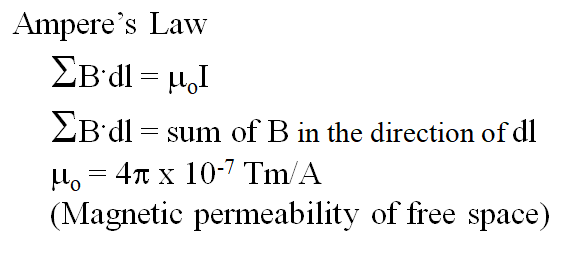 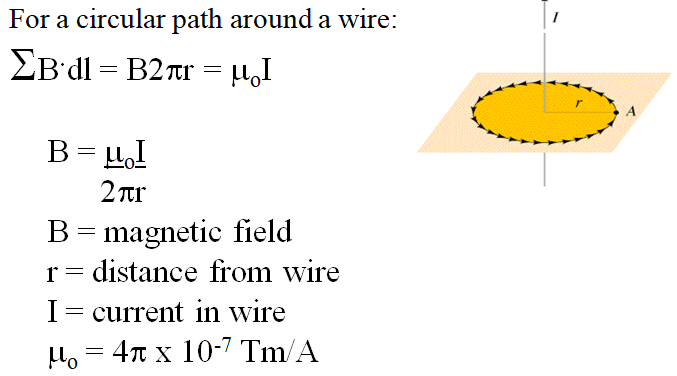 Whiteboards: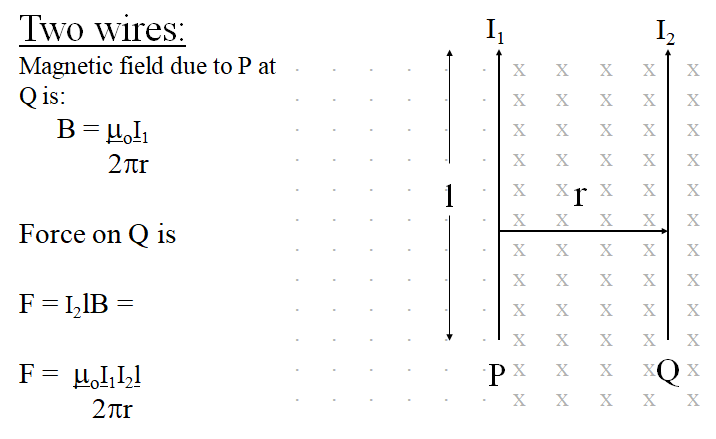 Whiteboards: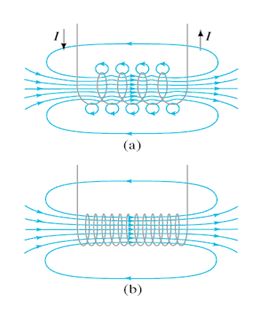 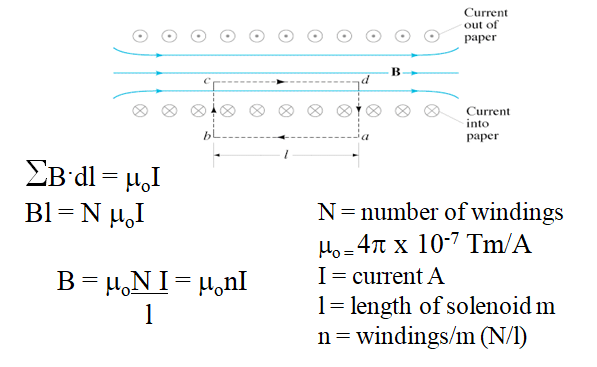 Whiteboards:1. What is the magnetic field 13 cm from a wire that is carrying 45 A? (6.9x10-5 T)2. At what distance from a wire carrying 1.20 A is the magnetic field 1.50 x 10-4 T? (1.6x10-3 m )3. If a wire has a magnetic field of 1.15 x 10-4 T at a distance of 2.51 cm from its center, what is the current flowing in the wire? (14.4 A)3. If a wire has a magnetic field of 1.15 x 10-4 T at a distance of 2.51 cm from its center, what is the current flowing in the wire? (14.4 A)1. 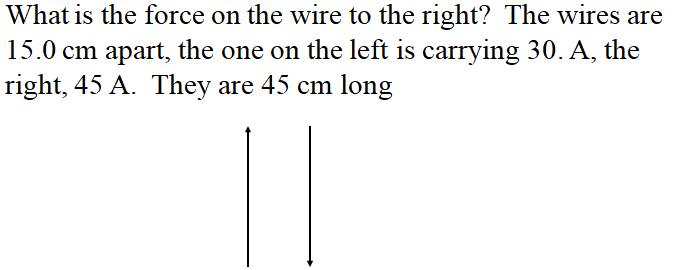 (8.1x10-4 N to the right)2. 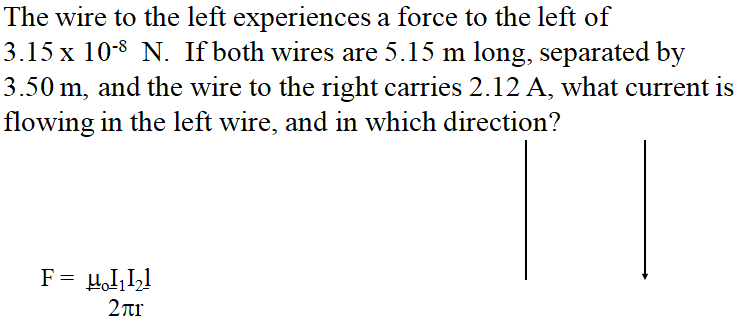 (5.05x10-2 A up the page)1. A solenoid has 360 windings.  It is 13 cm long, and carries a current of 1.75 A.  What is its internal B-Field? (0.0061 T)2. A solenoid needs to generate 1.0 T of B-field.  it is 20 cm long, and has 100. windings.  What current does it need? (1600 A)